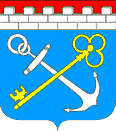 Комитет государственного строительного надзора и государственной экспертизы Ленинградской областиПРИКАЗ от «__» _________ 2019 года № __О внесении изменения в приказ комитета государственного строительного надзора и государственной экспертизы Ленинградской области от 3 февраля 2012 года № 1 «Об утверждении Административного регламента предоставления государственной услуги по организации и проведению проверки достоверности определения сметной стоимости объектов капитального строительства, финансирование строительства, реконструкции, капитального ремонта или технического перевооружения (если такое перевооружение связано со строительством или реконструкцией) которых планируется осуществлять с привлечением средств областного бюджета, за исключением случаев, когда в соответствии с федеральным законодательством такая проверка осуществляется федеральными органами исполнительной власти или подведомственными им организациями»В целях приведения нормативных правовых актов комитета государственного строительного надзора и государственной экспертизы Ленинградской области в соответствие с действующим законодательством п р и к а з ы в а ю:Внести в Административный регламент предоставления государственной услуги по организации и проведению проверки достоверности определения сметной стоимости объектов капитального строительства, финансирование строительства, реконструкции, капитального ремонта или технического перевооружения (если такое перевооружение связано со строительством или реконструкцией) которых планируется осуществлять с привлечением средств областного бюджета, за исключением случаев, когда в соответствии с федеральным законодательством такая проверка осуществляется федеральными органами исполнительной власти или подведомственными им организациями, утвержденный приказом комитета государственного строительного надзора и государственной экспертизы Ленинградской области от 3 февраля 2012 года № 1, следующие изменения:1) в разделе 1:а) четвертый абзац пункта 1.2 исключить;б) четвертый абзац пункта 1.3 исключить;в) второй абзац пункта 1.4 исключить;г) пункт 1.8 изложить в следующей редакции:«1.8. Информация, указанная в пунктах 1.3 - 1.7 настоящего Административного регламента, размещается работниками ГАУ «Леноблгосэкспертиза», наделенными в соответствии с должностными инструкциями функциями по размещению данной информации, в письменной форме:на стендах в помещениях государственного автономного учреждения «Управление государственной экспертизы Ленинградской области»;на сайте государственного автономного учреждения «Управление государственной экспертизы Ленинградской области» в информационно-телекоммуникационной сети «Интернет» по адресу: www.loexp.ru;на портале государственных и муниципальных услуг (функций) Ленинградской области (далее – ПГУ ЛО) / на Едином портале государственных и муниципальных услуг (далее – ЕПГУ): www.gu.lenobl.ru/www.gosuslugi.ru.»;2) в разделе 2:а) пункт 2.6 изложить в следующей редакции:«2.6. Правовые основания для предоставления государственной услуги.Перечень нормативных правовых актов, непосредственно регулирующих предоставление Государственной услуги, размещается на официальном сайте ГАУ «Леноблгосэкспертиза» в информационно-телекоммуникационной сети «Интернет» по адресу: www.loexp.ru.»;б) пункт 2.7.7 изложить в следующей редакции:«2.7.7. Сметная документация для проведения проверки достоверности определения сметной стоимости объекта капитального строительства представляется в форме электронных документов, формат которых должен соответствовать требованиям, утверждаемым Министерством строительства и жилищно-коммунального хозяйства Российской Федерации.»;в) в пункте 2.7.8 слова «через МФЦ» заменить словами «через ПГУ ЛО, либо через ЕПГУ»;г) дополнить пунктами 2.7.10 и 2.7.11 следующего содержания:«2.7.11. Для получения Государственной услуги не требуется представления документов (сведений), находящихся в распоряжении государственных органов, органов местного самоуправления и подведомственных им организаций и подлежащих представлению в рамках межведомственного информационного взаимодействия.2.7.10. При предоставлении Государственной услуги запрещается требовать от заявителя:представления документов, информации или осуществления действий, представление или осуществление которых не предусмотрено нормативными правовыми актами, регулирующими отношения, возникающие в связи с предоставлением Государственной услуги;представления документов и информации, которые в соответствии с нормативными правовыми актами Российской Федерации, нормативными правовыми актами субъектов Российской Федерации и муниципальными правовыми актами находятся в распоряжении государственных органов, предоставляющих Государственную услугу, иных государственных органов, органов местного самоуправления и(или) подведомственных государственным органам и органам местного самоуправления организаций, участвующих в предоставлении Государственной услуге, за исключением документов, указанных в части 6 статьи 7 Федерального закона от 27 июля 2010 года № 210-ФЗ «Об организации предоставления государственных и муниципальных услуг» (далее – Федеральный закон от 27.07.2010 № 210-ФЗ);осуществления действий, в том числе согласований, необходимых для получения Государственной услуги и связанных с обращением в иные государственные органы, органы местного самоуправления, организации, за исключением получения услуг и получения документов и информации, предоставляемых в результате предоставления таких услуг, включенных в перечни, указанные в части 1 статьи 9 Федерального закона от 27.07.2010 № 210-ФЗ;представления документов и информации, отсутствие и(или) недостоверность которых не указывались при первоначальном отказе в приеме документов, необходимых для предоставления Государственной услуги, либо в предоставлении Государственной услуги, за исключением случаев, предусмотренных пунктом 4 части 1 статьи 7 Федерального закона от 27.07.2010 № 210-ФЗ.»;д) в пункте 2.12 слова «, так и при обращении заявителя в МФЦ» исключить;е) пункт 2.16 изложить в следующей редакции:«2.16. Особенности предоставления Государственной услуги в электронной форме.2.16.1. Предоставление Государственной услуги осуществляется в электронной форме, в том числе через ПГУ ЛО или ЕПГУ в соответствии с Федеральным законом от 27.07.2010 № 210-ФЗ, Федеральным законом от 27 июля 2006 года № 149-ФЗ «Об информации, информационных технологиях и о защите информации», постановлением Правительства Российской Федерации от 25 июня 2012 года № 634 «О видах электронной подписи, использование которых допускается при обращении за получением государственных и муниципальных услуг»2.16.2. Для получения Государственной услуги через ПГУ ЛО или ЕПГУ заявителю необходимо предварительно пройти процесс регистрации в Единой системе идентификации и аутентификации (далее - ЕСИА).2.16.3. Государственная услуга может быть получена через ПГУ ЛО или ЕПГУ с обязательной личной явкой на прием в ГАУ «Леноблгосэкспертиза».2.16.4. Для получения Государственной услуги заявителю необходимо предварительно оформить усиленную квалифицированную электронную подпись для заверения пакета документов, направляемых в ГАУ «Леноблгосэкспертиза» в электронном виде через ПГУ ЛО и ЕПГУ.2.16.5. Для подачи документов через ПГУ ЛО или ЕПГУ заявитель выполняет следующие действия:1) проходит идентификацию, аутентификацию и авторизацию в ЕСИА;2) в личном кабинете на ПГУ ЛО или ЕПГУ заполняет заявление в электронном виде с приложением электронных документов, необходимых для получения Государственной услуги;3) направляет комплект электронных документов в ГАУ «Леноблгосэкспертиза» посредством функционала ПГУ ЛО или ЕПГУ.Заявление и прилагаемые к нему электронные документы, необходимые для предоставления Государственной услуги, заверяются полученной ранее усиленной квалифицированной электронной подписью.2.16.6. В результате направления комплекта документов посредством ПГУ ЛО или ЕПГУ автоматизированной информационной системой межведомственного электронного взаимодействия Ленинградской области (далее - АИС «Межвед ЛО») производится автоматическая регистрация поступившего комплекта документов и присвоение ему уникального номера дела АИС «Межвед ЛО». Номер дела АИС «Межвед» доступен заявителю в личном кабинете ПГУ ЛО или ЕПГУ.При предоставлении государственной услуги через ПГУ ЛО или ЕПГУ уполномоченный работник ГАУ «Леноблгосэкспертиза» (далее - работник) выполняет следующие действия:не позднее следующего рабочего дня после дня регистрации приема документов на ПГУ ЛО или ЕПГУ формирует комплект документов, поступивший через ПГУ ЛО или ЕПГУ;в течение трех рабочих дней со дня регистрации приема документов на ПГУ ЛО или ЕПГУ, в случае принятия решения о принятии документов, формирует через АИС «Межвед ЛО» приглашение на прием, которое содержит: адрес Учреждения, дату и время приема, идентификационный номер приглашения. В АИС «Межвед ЛО» дело АИС «Межвед ЛО» переводит в статус «Заявитель приглашен на прием».Заявитель должен явиться на прием в указанное время. В случае если заявитель явился позже, он обслуживается в порядке живой очереди. В любом из случаев уполномоченный работник ГАУ «Леноблгосэкспертиза», ведущий прием, отмечает факт явки заявителя в АИС «Межвед ЛО», дело АИС «Межвед ЛО» переводит в статус «Прием заявителя окончен».Работник ГАУ «Леноблгосэкспертиза» уведомляет заявителя о принятом решении, в том числе представляет (направляет) результат оказания Государственной услуги способом, указанным в заявлении:- почтовым отправлением;- при личном обращении заявителя;- посредством направления документа в электронной форме через личный кабинет с использованием ПГУ ЛО / ЕПГУ.После рассмотрения документов и принятия решения по результатам рассмотрения документов о предоставлении Государственной услуги (об отказе в предоставлении Государственной услуги) работник ГАУ «Леноблгосэкспертиза» заполняет предусмотренные в АИС «Межвед ЛО» формы о принятом решении и переводит дело в архив АИС «Межвед ЛО».ПГУ ЛО или ЕПГУ используются заявителем для представления (направления) в ГАУ «Леноблгосэкспертиза» документов, предусмотренных настоящим Административным регламентом, без использования электронных носителей.Информирование заявителя о ходе и результате предоставления Государственной услуги осуществляется в электронной форме через личный кабинет заявителя на ПГУ ЛО или ЕПГУ. В случае поступления всех документов, указанных в подразделе 2.6 настоящего Административного регламента и отвечающих требованиям электронных документов (электронных образов документов), удостоверенных усиленной квалифицированной электронной подписью, днем обращения за предоставлением Государственной услуги считается дата регистрации приема документов на ПГУ ЛО или ЕПГУ.»;ж) дополнить пунктом 2.17 следующего содержания:«2.17. Порядок исправления допущенных опечаток и ошибок в выданных в результате предоставления Государственной услуги документах.2.17.1. Заявитель, оформивший электронную подпись для заверения заявления и документов, подаваемых в электронном виде через ПГУ ЛО и ЕПГУ, вправе подать заявление об исправлении допущенных опечаток и ошибок в выданных в результате предоставления государственной услуги документах (далее – заявление об исправлении опечаток) посредством ПГУ ЛО или ЕПГУ с обязательной личной явкой на прием в ГАУ «Леноблгосэкспертиза».2.17.2. Для подачи заявления об исправлении опечаток через ЕПГУ или ПГУ ЛО заявитель должен выполнить следующие действия:1) пройти идентификацию и аутентификацию в ЕСИА;2) в личном кабинете на ПГУ ЛО или ЕПГУ заполнить в электронном виде заявление об исправлении опечаток с указанием абзаца и страницы заключения экспертизы, в которых допущена опечатка и (или) ошибка;3) приложить к заявлению электронные документы;4) направить пакет электронных документов в ГАУ «Леноблгосэкспертиза» посредством функционала ПГУ ЛО или ЕПГУ.В результате направления пакета электронных документов посредством ПГУ ЛО или ЕПГУ в соответствии с требованиями, предусмотренными настоящим подпунктом, АИС «Межвед» производится автоматическая регистрация поступившего пакета электронных документов и присвоение пакету уникального номера дела. Номер дела доступен заявителю в личном кабинете ПГУ ЛО или ЕПГУ.2.17.3. При поступлении заявления об исправлении опечаток через ПГУ ЛО или ЕПГУ работник Учреждения выполняет следующие действия:в день регистрации запроса формирует через АИС «Межвед» приглашение на прием, которое должно содержать следующую информацию: адрес ГАУ «Леноблгосэкспертиза», в которое необходимо обратиться заявителю, дату и время приема, идентификационный номер приглашения и перечень документов, которые необходимо представить на приеме. В АИС «Межвед» дело переводит в статус «Заявитель приглашен на прием». Прием назначается на ближайшую свободную дату и время в соответствии с графиком работы ГАУ «Леноблгосэкспертиза».В случае неявки заявителя на прием в назначенное время заявление и документы хранятся в АИС «Межвед» в течение 30 календарных дней, затем работник Учреждения, наделенный в соответствии с должностной инструкцией функциями по приему заявлений и документов через ПГУ ЛО или ЕПГУ, переводит документы в архив АИС «Межвед».Заявитель должен явиться на прием в указанное время. В случае если заявитель явился позже, он обслуживается в порядке живой очереди. В любом из случаев работник Учреждения, ведущий прием, отмечает факт явки заявителя в АИС «Межвед», дело переводит в статус «Прием заявителя окончен».После рассмотрения документов и принятия решения об исправлении допущенных опечаток и ошибок в выданных в результате предоставления государственной услуги документах (отказе в исправлении опечаток и ошибок в выданных в результате предоставления государственной услуги документах) работник Учреждения заполняет предусмотренные в АИС «Межвед» формы о принятом решении и переводит дело в архив АИС «Межвед».Работник Учреждения уведомляет заявителя о принятом решении с помощью указанных в заявлении средств связи, затем направляет документ способом, указанным в заявлении: в письменном виде почтой, либо выдает его при личном обращении заявителя в ГАУ «Леноблгосэкспертиза», либо направляет электронный документ, подписанный электронной подписью должностного лица, принявшего решение, в личный кабинет заявителя на ПГУ ЛО или ЕПГУ.2.17.4. Днем обращения с заявлением об исправлении опечаток считается дата регистрации приема документов на ПГУ ЛО или ЕПГУ.В случае если направленные заявителем электронное заявление и документы не заверены электронной подписью, днем обращения с заявлением об исправлении опечаток считается дата личной явки заявителя в ГАУ «Леноблгосэкспертиза» с представлением документов.Информирование заявителя о ходе и результате предоставления государственной услуги осуществляется в электронной форме через личный кабинет заявителя на ПГУ ЛО или ЕПГУ.2.17.5. При поступлении документов от заявителя посредством ПГУ ЛО или ЕПГУ по требованию заявителя ГАУ «Леноблгосэкспертиза» направляет результат рассмотрения заявления об исправлении опечаток в форме электронного документа, подписанного электронной подписью должностного лица, принявшего решение (в этом случае заявитель при подаче заявления об исправлении опечаток отмечает в соответствующем поле такую необходимость).Выдача (направление) электронных документов, являющихся результатом рассмотрения заявления об исправлении опечаток, заявителю осуществляется в день регистрации результата рассмотрения заявления об исправлении опечаток.»;3) в разделе 3:а) в пункте 3.1.1 слова «через МФЦ» заменить словами «через ПГУ ЛО, либо через ЕПГУ»;б) пункт 3.6 исключить;4) разделе 4:а) пункт 4.3 изложить в следующей редакции:«4.3. Ответственность должностных лиц ГАУ «Леноблгосэкспертиза» за решения и действия (бездействие), принимаемые (осуществляемые) в ходе исполнения государственной услуги.Должностные лица ГАУ «Леноблгосэкспертиза», уполномоченные на выполнение административных действий, предусмотренных настоящим Административным регламентом, несут ответственность за соблюдение требований действующих нормативных правовых актов, в том числе за соблюдение сроков выполнения административных действий, полноту их совершения, соблюдение принципов поведения с заявителями, сохранность документов.Должностные лица ГАУ «Леноблгосэкспертиза», виновные в неисполнении или ненадлежащем исполнении требований настоящего Административного регламента, привлекаются к ответственности в порядке, установленном законодательством Российской Федерации.»;б) пункт 4.6 исключить;5) в разделе 5:а) пункт 5.1 изложить в следующей редакции:«5.1. Заявители либо их представители имеют право подать жалобу на решения и действия (бездействие), принятых (осуществляемые) в ходе предоставления государственной услуги.»;б) первый абзац пункта 5.2 изложить в следующей редакции:«5.2. Предметом жалобы могут являться следующие решения и действия (бездействие) ГАУ «Леноблгосэкспертиза», должностного лица ГАУ «Леноблгосэкспертиза»:»;в) в подпункте 1 пункта 5.2 слова «, запроса, указанного в статье 15.1 Федерального закона от 27.07.2010 № 210-ФЗ» исключить;г) дополнить пунктами 5.8 и 5.9 следующего содержания:«5.8. Порядок обжалования решения по жалобе.Решение по жалобе может быть обжаловано в порядке, установленном законодательством Российской Федерации.5.9. Способы информирования заявителя о порядке подачи и рассмотрения жалобы.Информирование заявителя о порядке подачи и рассмотрения жалобы осуществляется в соответствии пунктом 1.8 настоящего Административного регламента.»;6) признать утратившими силу Приложение № 2 и Приложение № 3 к Административному регламенту предоставления государственной услуги по организации и проведению проверки достоверности определения сметной стоимости объектов капитального строительства, финансирование строительства, реконструкции, капитального ремонта или технического перевооружения (если такое перевооружение связано со строительством или реконструкцией) которых планируется осуществлять с привлечением средств областного бюджета, за исключением случаев, когда в соответствии с федеральным законодательством такая проверка осуществляется федеральными органами исполнительной власти или подведомственными им организациями.Председатель комитета								         Д.А. Горбунов